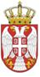         Република СрбијаОСНОВНА ШКОЛА „КРАЉ ПЕТАР  I“        Ниш, Војводе Путника бр. 1           Број: 610-260/5-2-2019- 04        Датум: 26. 02. 2019. године	    Седница бр. 4ИЗВОД ИЗ ЗАПИСНИКАса седнице Шкослког одбора Основне школе „Краљ Петар I“ Нишодржане 26. 02. 2019.  године у Наставничкој канцеларији ОДЛУКЕ	1. Донета Одлука о усвајању записника са претходне седнице.	2. Донета Одлука о усвајању Финансијског Извештаја о пословању  и годишњем обрачуну Школе  за 2018. годину;3. Донета Одлука о доношењу Измена финансијског плана.	4. Донета Одлука о доношењу Измена Плана набавки за 2019. годину.	5. Донета Одлука о усвајању Извештаја  о реализацији наставног плана и програма;6. Донета Одлука о усвајању Извештаја о успеху и дисциплини ученика на крају првог  полугодишта; 7. Донета Одлука о усвајању Извештаја о раду директора;	8. Донета Одлука о усвајању Извештаја о раду Школе-Извештаја о реализацији Годишњег плана рада Школе;	9. Донета Одлука о Усклађивању радно-правног статуса директора  са Законом о изменама и допунама Закона о основама система образовања и васпитања (“Сл. гласник РС“, број: 10/2919)10. Донета Одлука о давању сагласности на Измену и допуну Правилника о организацији и систематизацији послова.								Записничар								Лидија Цветковић